PLAIN TEXT: Electronic Visit Verification (EVV) 

What Does EVV Mean For You?Overview of WebinarOverview of Electronic Visit Verification (EVV).What does EVV mean for the people you support.Review of on-demand training and resources.Opportunity for participants to ask questions of hosts.Please keep your microphone muted and camera turned off during overview portion, during other participant’s questions and hosts’ responses.Quick Introduction to EVV To view an animation showing a care provider using EVV during an in-home visit, click the following link.https://www.youtube.com/watch?v=HxMknzrZec8What is EVVEVV is a telephone and computer-based system that records visit information for those receiving home-based care paid by Medicaid. Care Providers can use a smartphone app or a landline phone to record the time they start and end personal care visits. Employers will use an EVV website to review, correct, and approve these visit details for payment. EVV has been a federal requirement since January 1, 2021 When is EVV Required? EVV is required for: Adult Services Program (ASP-General Fund)Adult Services Program (ASP-Medicaid PDAC)Choices for Care (CFC High/Highest)Children’s Personal Care (CPCS)Flexible ChoicesModerate Needs GroupBrain Injury - Respite EVV is required when services are provided in the participant’s home or when home-based care starts or ends in the community.When is EVV NOT Required? EVV is not required when: Services are provided entirely outside the participant’s home, orThe caregiver lives in the same home as the recipient. Services that do not require EVV are known as “EVV Exempt”.How Do I Tell ARIS That EVV is Not Required on E-TimesheetsInformation about EVV Exempt Status must be reported on every timesheet.If you use eTimesheets, employers/employees will check this box, if the entire timesheet is EVV Exempt.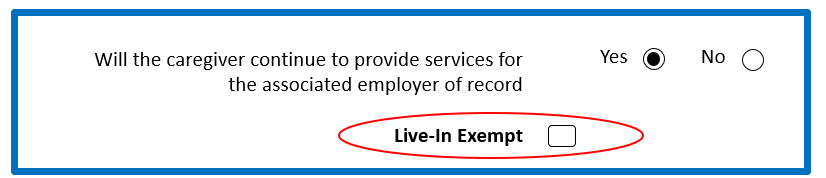 How Do I Tell ARIS That EVV is Not Required on Paper Timesheets If they use paper timesheets, they must answer this question, every time.  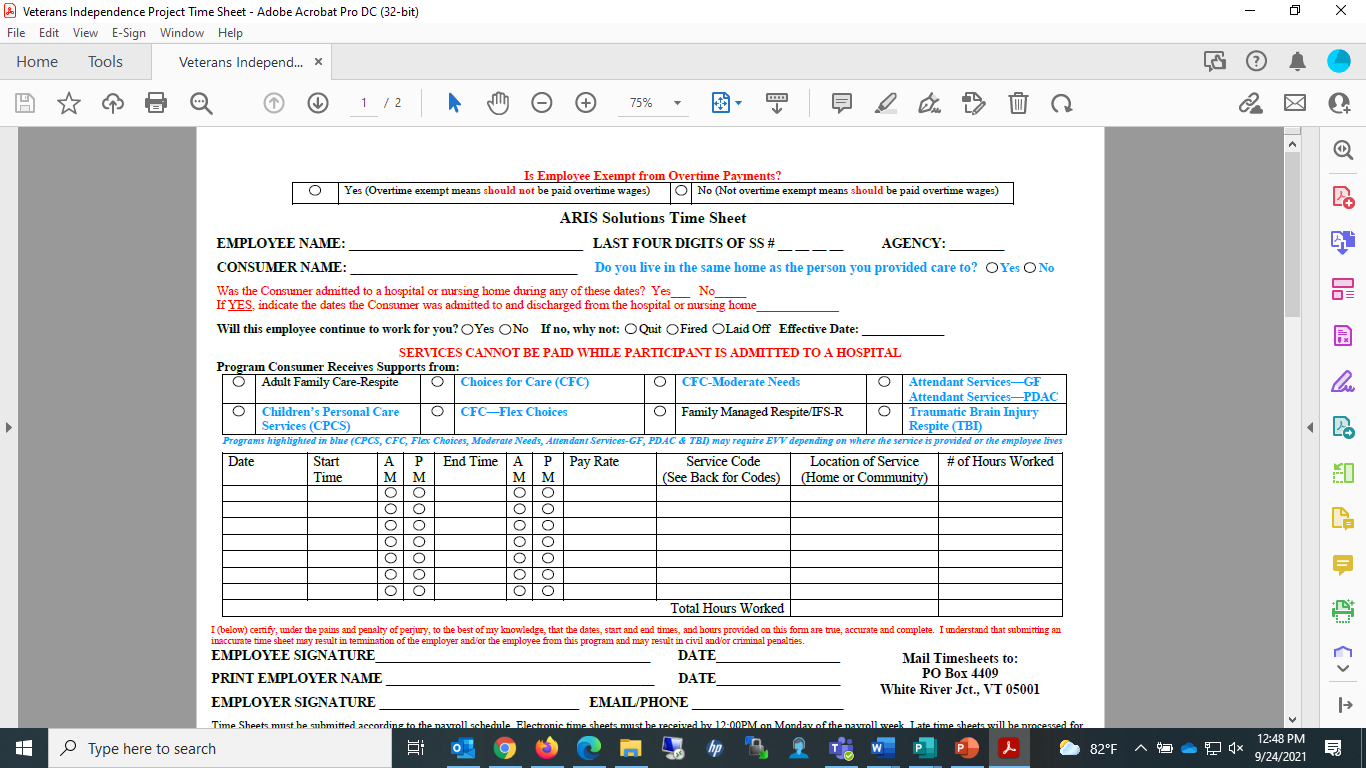 If the caregiver lives in the same home as the person receiving care, then EVV is not required.Services provided entirely outside of the participant’s home should be marked as “community”.Employee’s EVV: Easy as 1…2…3! Learn about EVV and how to log the workThere is on-demand training available to learn at an employee’s own pace.Download the app, so employees can log visits using a smartphoneIf you do not have a smartphone, there is a toll-free number you can use to log your visits.Start using EVV for all services provided in the participant’s home.Employees can log all the services that they provide, but the ones that are provided in the home must have a matching EVV record.Employer’s EVV: Easy as 1…2…3!  Determine if EVV is requiredIf EVV is required, employers cannot be excused from doing it.Access on-demand training to learn at an employer’s own pace.Perform visit maintenance as neededThe employee will use the EVV system to log shifts worked, but it is the employer’s job to be sure that they do and that the information is correct.Verified and corrected visits that have been updated by the end of each workweek will be automatically transferred to eTimesheets.Don’t Forget the TimesheetEVV is like a time clock.  For ARIS to process payment, we must receive a timesheet.  EVV does NOT replace a timesheet—but EVV does send information to ARIS’ eTimesheet system.EVV and eTimesheetsEVV sends visit information to eTimesheetsAt the end of each workweek, EVV send verified visit information to eTimesheets.eTimesheets notifies the Employer that a timesheet has been created.The eTimesheet needs some additional information to be complete.It is still approved by both Employer and Employee before it is submitted.eTimesheets are not required; paper timesheets can still be submitted.Where Do I Go to Learn More? The ARIS homepage includes a link to EVV training resources www.arissolutions.org. This link will take you to Employer and Employee   on-demand training videos.Let's review the website together!!Note: The live webinar presentation includes a real-time review of the online training material.On-Demand TrainingAllows learning at an individual’s own pace and through a variety of learning options.Including recorded webinars and how-to videos, user manuals and easy to follow quick reference guides.To access on-demand training, visit the ARIS website www.arissolutions.org and click on the EVV icon.Where Do I Go for Help?ARIS has specially trained EVV staff.Contact ARIS SolutionsCall (800) 798-1658 option 2Email evv@arissolutions.org Time for QuestionsPlease “raise your hand” to show you have a question.We will ask you to unmute your microphone and ask a question.Please do not use any use any personal identifying information.A REMINDER: Participants are responsible for ensuring that no confidential information is presented or discussed in the meeting and associated materials 